Государственное учреждение дополнительного образования 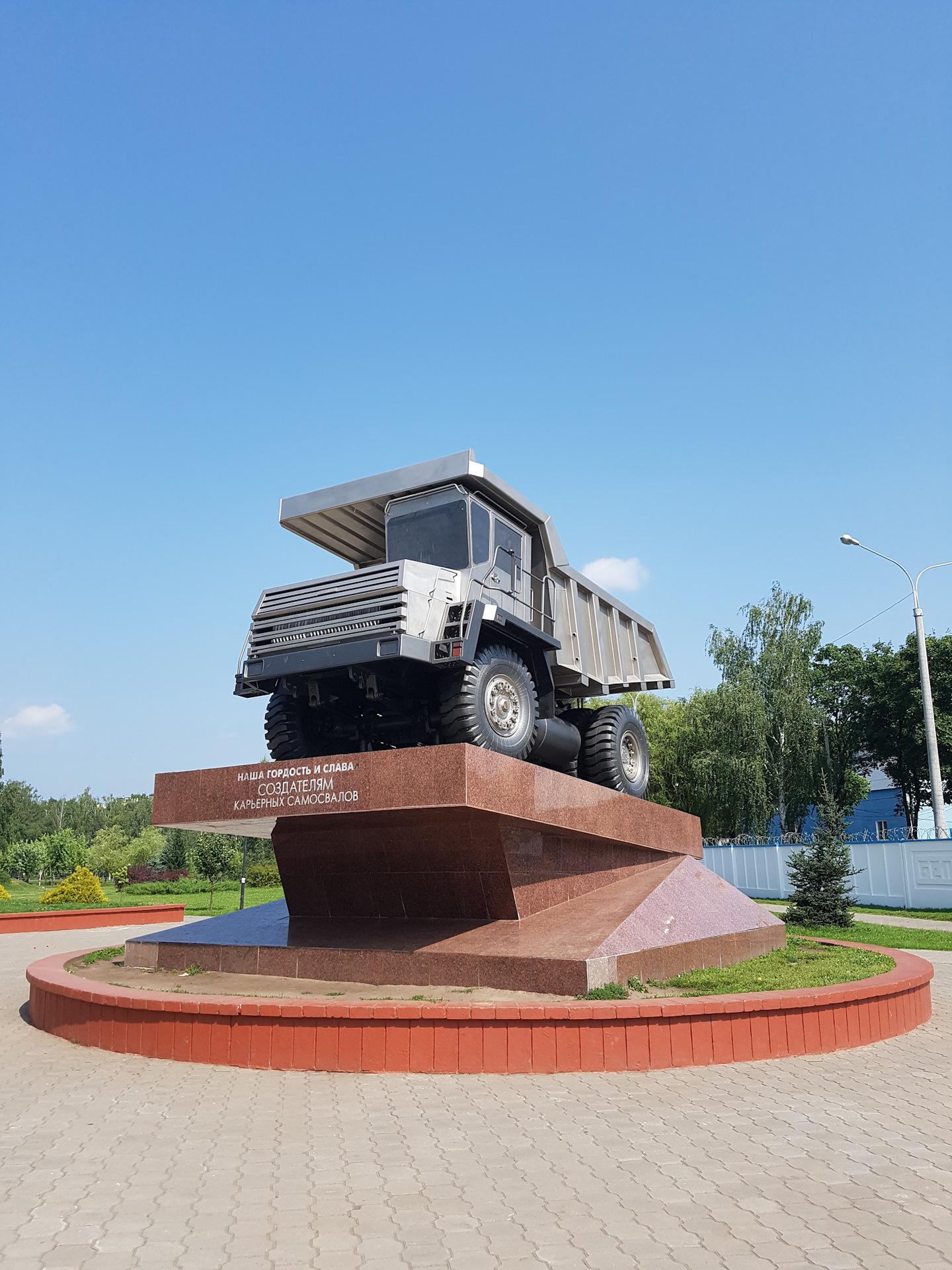 «Центр творчества, туризма и экскурсий детей и молодежи г. Жодино»Экскурсионный маршрут «Жодино. Истоки родного города»		Автор: 		Минич Дмитрий 		Викторович, педагог 		дополнительного 		образования, I 		категория, 		государственное 		учреждение 		дополнительного 		образования «Центр 		творчества, туризма и 		экскурсий детей и 		молодежи г. Жодино»		Методист:		Филимонова Карина 		АлександровнаЖодино 2020Цель экскурсии: -воспитание патриотизма, чувства любви к родному городу, чувства гордости его достижениями;-развитие интереса к истории и современной жизни города.-содействие формирования у обучающихся гражданско-патриотических качеств, воспитания национального самосознания и уважения к историческому наследию Республики Беларусь.Задачи экскурсии:- познакомить экскурсантов с историей города Жодино.Тип экскурсии: историко-краеведческий.Вид экскурсии: автобусная.Длительность: 1 час;Протяженность: 3,5 кмМаршрут экскурсии: От места приема группы  - ул. Богуслав Поле  (выход из автобуса)  - ул. Московская (дом-музей А.Ф. Куприяновой) -  ул. Жодинская (выход из автобуса возле водохранилища) – ул. Московская – окончание маршрута.Содержание экскурсии: в ходе экскурсии экскурсанты знакомятся с памятными местами города Жодино.Богуслав Поле, где расположены макеты мельницы и других сооружений.Дом-музей Анастасии Фоминичны Куприяновой, матери Героя Советского Союза Петра Куприянова.  Микрорайон ГРЭС, где распложена плотина города, а также бывший поселок энергетиков.Свято-Архангело-Михайловская церковь.Организационные указания:- в ходе экскурсии можно заходить в церковь и костел, по предварительной договоренности священнослужители могут рассказать о храмах;- для  более обширного знакомства с историей города можно посетить краеведческий музей- в связи с тем, что территория города невелика и объекты находятся на незначительном расстоянии один от другого,  скорость движения автобуса по маршруту  не более 40 км\ч- продолжительность экскурсии может варьироваться в зависимости от возраста и запросов экскурсантов.ТЕХНОЛОГИЧЕСКАЯ КАРТА МАРШРУТА «ЖОДИНО. ИСТОКИ РОДНОГО ГОРОДА»ФОТОГРАФИИ ОБЪЕКТОВ:№МаршрутэкскурсииОбъект показаВремя(мин)ОстановкаПеречень основных вопросовМетодические указания1.От места приема группы до места основания города10 минПроездомВступление. Административная характеристика города, географическое положение, размеры, население, наиболее крупные предприятия и организации.Установить эмоционально-психологический контакт с группой. Во время вступления настроить группу на восприятие информации, можно прочитать отрывки из стихов о городе.2.Ул. Богуслав Полер. Жодинка, макеты мельницы и др. сооружений, панорама ул. Советской15 минОстановка, выходАдрес:Улица Богуслав ПолеИстория возникновения города. Краткая характеристика его владельцев. Развитие города с 17 века до наших дней. Празднование 375-летия города.  Основные районы.  Микрорайон ул. Советской. ОАО КЗТШ и  РУП НПЦ НАН Беларуси по животноводствуПри подъезде к месту основания города подготовить группу к знакомству с «историческим уголком». Объяснить, что здания представляют собой уменьшенные макеты мельницы, амбара, избы времен основания поселения. На территории «исторического уголка», созданного к 365-летнему юбилею города  рассказать об истории его основания, показать место первоначального поселения и дать его характеристику.3.По ул. Московской к дому-музею А.Ф. КуприяновойДом-музей А.Ф.Куприяновой45 минОстановка,ВыходАдрес:Ул.Московская,15Дом-музей Анастасии Фоминичны Куприяновой был открыт 14 июня 1980 году после капитального ремонта дома, в котором с 1969г. жила мать Героя Советского Союза Петра Куприянова.  Тысячи людей из Беларуси и стран близкого и дальнего зарубежья побывали в этом скромном, небольшом домике.На стендах — листок по учету партизанских кадров, снимки из жизни партизан, фотокопия комсомольского билета Петра, его последнее письмо матери, датированное 12.10.1944г. Здесь же фотоснимок мемориального знака, который установлен на месте подвига ефрейтора Куприянова, земля с его могилы.4.От дома-музея А.Ф.Куприяновой на ул. Жодинскую в м-р ГРЭСПанорама реки Плиса, плотина, бывший поселок энергетиков, городской Дом Культуры, городской краеведческий музей, СШ №115 минПроездомАдрес:улица Куприянова,15Раскопки поселения железного века на территории города. История строительства СмолГРЭС и поселка энергетиков.Поселок энергетиков начал строиться сразу по окончании Великой Отечественной войны  вместе с электростанцией, плотиной и водохранилищем. Это типичный образец сталинской застройки. Проектировали его ленинградские архитекторы. Здесь же находится СШ №1, носящая имя Героя Советского Союза Петра Куприянова, рядом со школой в скверике находится его бюст.6.С м-р ГРЭС на ул. Московскую.Свято-Архангело-Михайловская церковь, воскресная школа с домовой церковью, булыжная дорога екатерининских времен.20 минОстановка напротив деревянной церквиАдрес: ул.Московская,113Краткое изложение истории развития православия в Жодино.Остановить автобус так, чтобы из окон одновременно просматривались деревянная церковь и новое здание воскресной школы с домовой церковью. Подчеркнуть, что автобус находится на одной из старейших улиц города – бывшей Подосовской. Кратко изложить историю Жодинского прихода  и строительства  новой Свято-Архангело-Михайловской церкви и воскресной школы. Продемонстрировать место, где проходит сохранившийся участок Екатерининского тракта.7.10 минЗаключение. Настоящее и будущее города. Ответы на вопросы, рекомендации по литературным источникам.После ответов на вопросы подвести итог экскурсии.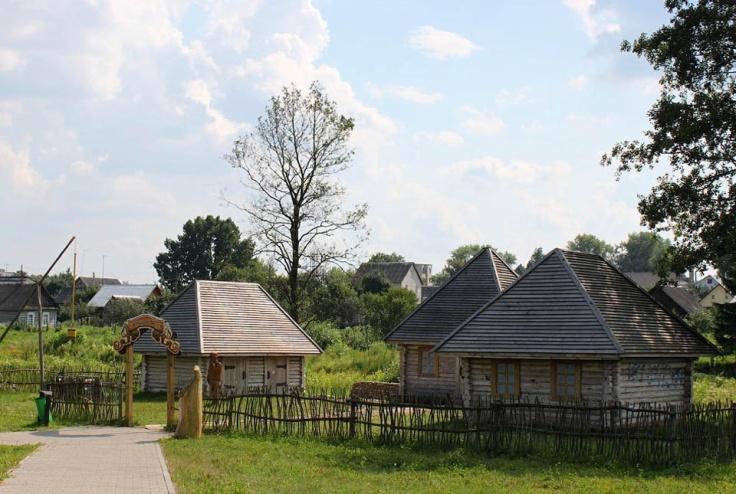 Богуслав полеМикрорайон ГРЭС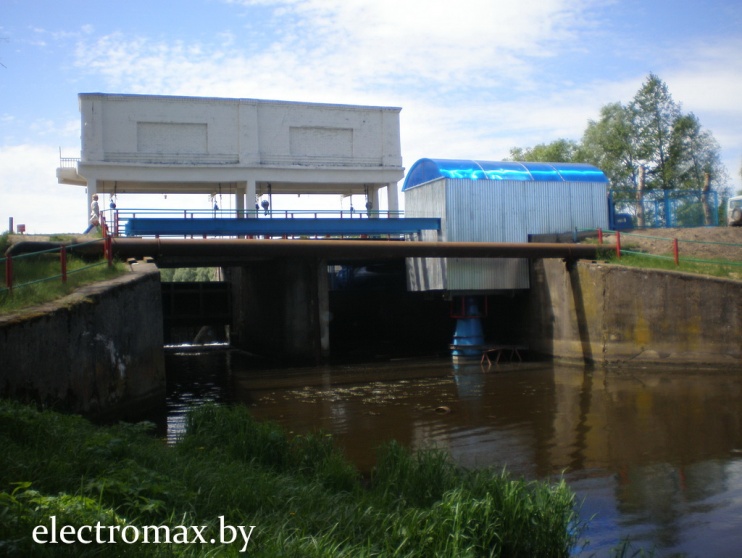 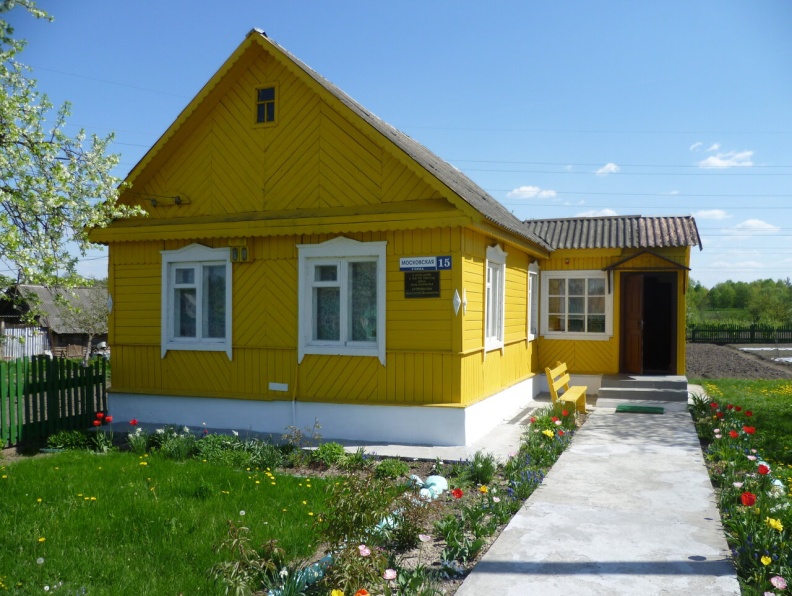 Дом-музей А.Ф. Куприяновой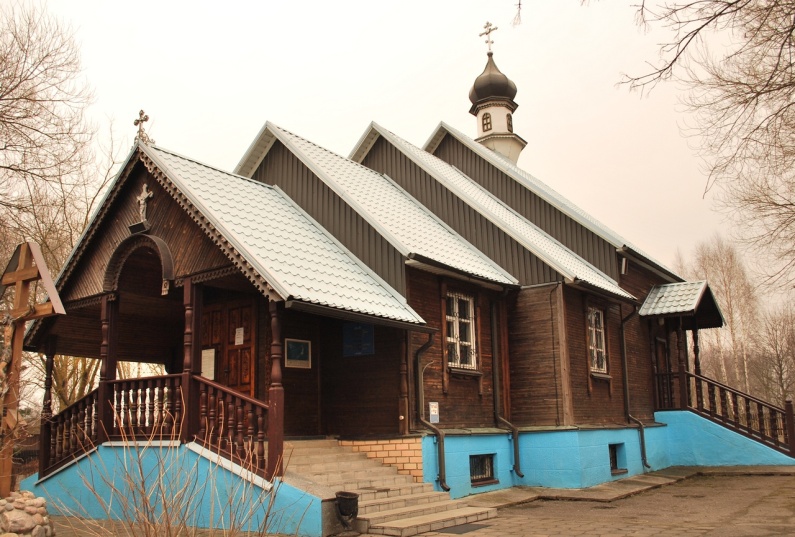 Свято-Архангело-Михайловская церковь